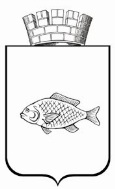 ИШИМСКАЯ ГОРОДСКАЯ ДУМАРЕШЕНИЕ31.03.2022                                                                                                         №118В соответствии с Федеральным законом от 21.12.2001 № 178-ФЗ "О приватизации государственного и муниципального имущества", Положением о порядке и условиях приватизации муниципального имущества муниципального образования городской округ город Ишим, утвержденным решением Ишимской городской Думы от 31.03.2016 № 41, Ишимская городская Дума РЕШИЛА:1. Утвердить отчет о выполнении прогнозного плана приватизации муниципального имущества города Ишима за 2021 год, согласно приложению.2. Опубликовать настоящее решение в газете «Ишимская правда», в сетевом издании «Официальные документы города Ишима» (www.ishimdoc.ru), разместить на официальном сайте муниципального образования городской округ город Ишим ishim.admtyumen.ru и на официальном сайте РФ www. torgi.gov.ru.3. Контроль за исполнением настоящего решения возложить на постоянную комиссию Ишимской городской Думы по бюджету, экономике и предпринимательству.Глава города                                                                                         Ф.Б. ШишкинПриложение к решениюИшимской городской Думыот 31.03..2022 №118ОТЧЕТ О ВЫПОЛНЕНИИ ПРОГНОЗНОГО ПЛАНА ПРИВАТИЗАЦИИ МУНИЦИПАЛЬНОГО ИМУЩЕСТВА ГОРОДА ИШИМА ЗА 2021 ГОДОб утверждении отчета о выполнении прогнозного плана приватизации муниципального имущества города Ишима за 2021 год№ппПланПланируемый доход в рублях (без НДС)Цена сделки (без НДС)Поступление в городской бюджет в 2021 году в рублях (без НДС)Расходы на организацию и проведение приватизацииРасходы на организацию и проведение приватизацииСроки сделки (дата договора купли-продажи)Способ приватизацииПримечание1234566789Объекты, включенные в прогнозный план приватизации муниципального имущества на 2021 год и приватизированные в 2021 годуОбъекты, включенные в прогнозный план приватизации муниципального имущества на 2021 год и приватизированные в 2021 годуОбъекты, включенные в прогнозный план приватизации муниципального имущества на 2021 год и приватизированные в 2021 годуОбъекты, включенные в прогнозный план приватизации муниципального имущества на 2021 год и приватизированные в 2021 годуОбъекты, включенные в прогнозный план приватизации муниципального имущества на 2021 год и приватизированные в 2021 годуОбъекты, включенные в прогнозный план приватизации муниципального имущества на 2021 год и приватизированные в 2021 годуОбъекты, включенные в прогнозный план приватизации муниципального имущества на 2021 год и приватизированные в 2021 годуОбъекты, включенные в прогнозный план приватизации муниципального имущества на 2021 год и приватизированные в 2021 годуОбъекты, включенные в прогнозный план приватизации муниципального имущества на 2021 год и приватизированные в 2021 годуОбъекты, включенные в прогнозный план приватизации муниципального имущества на 2021 год и приватизированные в 2021 году1Экскаватор ЭО-2621В-2; год изготовления 2001; двигатель № 0Н0232; коробка передач № И095014; основной ведущий мост № И095014, отсутствует; заводской номер машины № И10-167; цвет желтый; паспорт самоходной машины и других видов техники АА 997092193 483,0096 742,0096 742,0096 742,00-02.11.2021продажа посредством публичного предложения2Помещение, назначение: нежилое помещение, площадью 595,7 кв. м, этаж: 1, адрес (местонахождение): Российская Федерация, Тюменская область, город Ишим, улица Пушкина, 8, кадастровый номер 72:25:0104018:7543 916 990,001 958 495,001 958 495,001 958 495,00-12.05.2021продажа посредством публичного предложения3Бульдозер ТГ-170М.01-1Е, год выпуска 2012, заводской № машины (рамы) 0274 (274), двигатель № 012535, коробка передач № 1028, основной ведущий мост № 12.11-274, цвет желтый, эмаль АС 1247, вид движителя гусеничный, мощность двигателя 132 кВт, конструкционная масса 18750 кг, максимальная конструктивная скорость 10,38 км/час, габаритные размеры 5920*3330*3250, ПСМ СА 095196 выдан 23.11.20121 046 667,00523 333,00523 333,00523 333,00-21.08.2021продажа посредством публичного предложения4Автобус ГолАЗ52911-0000011; идентификационный номер XTF52911450000041; категория ТС – D; год изготовления 2005; модель, № двигателя DSC913B026032897; шасси № YS2K4X20001849384; кузов № XTF52911450000041; цвет кузова белый; мощность двигателя 310 л.с; рабочий объем двигателя 8970 куб. см; тип двигателя дизельный; разрешенная максимальная масса 18000 кг; масса без нагрузки 13560 кг; ПТС № 50 МА442420 выдано23.12.2005432 833,00216 417,00216 417,00216 417,00-02.11.2021продажа посредством публичного предложения5Специальное пассажирское транспортное средство ГАЗ 32213; идентификационный номер Х9632213050427988; категория ТС: D; год изготовления ТС 2005; модель, № двигателя 40630А-53100689; шасси (рама) № отсутствует; кузов № 32210050196809; цвет кузова синий; мощность двигателя 98 л.с; рабочий объем двигателя  2285 куб. см; тип двигателя бензиновый; экологический класс нулевой; разрешенная максимальная масса 3500 кг; масса без нагрузки 2340 кг; ПТС 72 НК 005230 выдан 28.12.201288 200,0044 100,0044 100,0044 100,00-03.11.2021продажа посредством публичного предложения6ВАЗ-21053 легковой; идентификационный номер ХТА21053042015318; категория ТС: В; год изготовления ТС 2004; модель, № двигателя 2103, 7668047; кузов № 2015318; цвет кузова ярко белый; мощность двигателя 52,5 л.с; рабочий объем двигателя  1451 куб. см; тип двигателя бензиновый; разрешенная максимальная масса 1460 кг; масса без нагрузки 1060 кг; ПТС 63КТ595997 выдан 18.08.0439 916,0019 958,0019 958,0019 958,00-01.11.2021продажа посредством публичного предложения7Нежилое здание, количество этажей 2, в том числе подземных 1, площадь 220,6 кв.м, адрес (местоположение): Тюменская область, г. Ишим, ул. Советская, д. 14, кадастровый номер 72:25:0104015:304 с земельным участком площадью 510 кв.м., категория земель: земли населенных пунктов, виды разрешенного использования: под нежилое здание, расположенным по адресу: Тюменская область, г. Ишим, ул. Советская, 14, кадастровый номер 72:25:0104015:162 012 736,661 006 368,331 006 368,331 006 368,33-16.12.2021продажа посредством публичного предложения8Автобус YUTONG ZK 6737D, идентификационный номер (VIN) LZYTETC24710111086, год изготовления 2007, модель, № двигателя CUMMINSEQB14020 69453971, шасси № LGC1AHDH476006797, кузов отсутствует, цвет белый, мощность двигателя 140 л.с., рабочий объем двигателя 3900 куб.см., тип двигателя дизельный на дизельном топливе, экологический класс второй, разрешенная максимальная масса 7820 кг, масса без нагрузки 5480 кг, ПТС 72ОК784258 выдан 07.07.201585 000,0085 000,0085 000,0085 000,00-01.11.2021продажа посредством публичного предложенияИТОГО на 31.12.20217 815 825,663 950 413,333 950 413,333 950 413,339Автокран КС2571А1, идентификационный номер (VIN) отсутствует, категория ТС С, год изготовления1993, модель, № двигателя 508.400-133453, шасси (рама) № 3373931, кузов отсутствует, цвет кузова синий, мощность двигателя 150 л.с., рабочий объем двигателя 6000 куб. см, тип двигателя бензиновый, разрешенная максимальная масса 17820 кг, ПТС 72КВ756246, выдан 25.03.2004 Ишимское РЭО ГИБДД126 968,0095 225,0030 472,230 472,2Данный объект реализован в рамках прогнозного плана приватизации муниципального имущества на 2020 год по договору купли-продажи от 22.12.2020 года.  Основной платеж по договору, в размере 64 754,00 поступил в 2020 году. Задаток , в сумме 30 472,2 рубля, перечислен в бюджет города Ишима электронной площадкой РТС Тендер 12.01.202110Специальный А/М УАЗ-3909; идентификационный номер ХТТ39090010030531; категория ТС – В; год изготовления 2001; модель, № двигателя ЗМЗ-40210L№10085692; шасси № 10029222; кузов № 100305431; цвет кузова белая ночь; мощность двигателя .с; рабочий объем двигателя 2445 куб.см; тип двигателя бензиновый; раз-решенная максимальная масса ; масса без нагрузки ; ПТС № 73КЕ298728 выдан 40 417,0020 208,009 700,009 700,00-продажа без объявления ценыВ связи с отказом от заключения договора купли-продажи, протоколом от 28.06.2021 победитель торгов признан уклонившимся от заключения договора. Решением Ишимской городской Думы от 23.12.2021 № 101 объект исключен из прогнозного плана приватизации Объекты, включенные в план приватизации 2014-2021 гг.Объекты, включенные в план приватизации 2014-2021 гг.Объекты, включенные в план приватизации 2014-2021 гг.Объекты, включенные в план приватизации 2014-2021 гг.Объекты, включенные в план приватизации 2014-2021 гг.Объекты, включенные в план приватизации 2014-2021 гг.Объекты, включенные в план приватизации 2014-2021 гг.Объекты, включенные в план приватизации 2014-2021 гг.Объекты, включенные в план приватизации 2014-2021 гг.Объекты, включенные в план приватизации 2014-2021 гг.(договоры купли-продажи с рассрочкой платежа на срок 5 - 8 лет равными долями)(договоры купли-продажи с рассрочкой платежа на срок 5 - 8 лет равными долями)(договоры купли-продажи с рассрочкой платежа на срок 5 - 8 лет равными долями)(договоры купли-продажи с рассрочкой платежа на срок 5 - 8 лет равными долями)(договоры купли-продажи с рассрочкой платежа на срок 5 - 8 лет равными долями)(договоры купли-продажи с рассрочкой платежа на срок 5 - 8 лет равными долями)(договоры купли-продажи с рассрочкой платежа на срок 5 - 8 лет равными долями)(договоры купли-продажи с рассрочкой платежа на срок 5 - 8 лет равными долями)(договоры купли-продажи с рассрочкой платежа на срок 5 - 8 лет равными долями)(договоры купли-продажи с рассрочкой платежа на срок 5 - 8 лет равными долями)№ п/пПланПланируемый доход в рублях (без НДС)Цена сделки в рублях (без НДС)Поступление в городской бюджет в 2021 году, руб.Поступление в городской бюджет в 2021 году, руб.Расходы на организацию и проведение приватизацииСроки 
сделки
(дата договора
купли-продажи)Способ приватизацииПримечание12345567891Помещение, назначение: нежилое помещение, площадью 99,8 кв.м., этаж 1, расположенное по адресу: Тюменская область, г. Ишим, ул. Береговая, 21/42 538 600,002 538 600,00309 217,85309 217,85 -28.01.2016в порядке, предусмотренном Федеральным законом № 159-ФЗ от 22.07.2008в соответствии с договором купли-продажи предоставлена рассрочка платежа2Помещение, назначение нежилое, площадью 1250,5 кв.м., этаж 1,2, адрес объекта: Тюменская область, город Ишим, улица Литвинова, 12 563 525,002 563 525,0042 858,3942 858,39 -28.01.2016в порядке, предусмотренном Федеральным законом № 159-ФЗ от 22.07.2008в соответствии с договором купли-продажи предоставлена рассрочка платежа3Нежилое строение, назначение: нежилое строение, 1 – этажное, общая площадь 148,9 кв.м., адрес объекта: Тюменская область, г. Ишим, ул. Чайковского, д.25, с земельным участком площадью 272 кв.м 3 511060,003 511 060,0058 699,8758 699,87 -10.02.2016в порядке, предусмотренном Федеральным законом № 159-ФЗ от 22.07.2008в соответствии с договором купли-продажи предоставлена рассрочка платежа4Здание (столовая), назначение: столовая, 1-этажное, общая площадь 269,1 кв.м., по адресу: Тюменская область, Ишимский район, территория СОЛ Юность – 1, строен.2, с земельным участком площадью 25729 кв.м1 597 000,001 597 000,00129 941,9129 941,9 -20.04.2016в порядке, предусмотренном Федеральным законом № 159-ФЗ от 22.07.2008в соответствии с договором купли-продажи предоставлена рассрочка платежа5Здание (спальный корпус), назначение: спальный корпус, 1-этажный, общая площадь 271 кв.м., по адресу: Тюменская область, Ишимский район, территория СОЛ Юность – 2, строен.1, с земельным участком площадью 8555 кв.м719 000,00719 000,0035 581,4135 581,41 -20.04.2016в порядке, предусмотренном Федеральным законом № 159-ФЗ от 22.07.2008в соответствии с договором купли-продажи предоставлена рассрочка платежа6Помещение, назначение: нежилое помещение, площадь 35,7 кв.м., этаж 1, по адресу: Тюменская область, город Ишим, ул. 8-е Марта, дом 20, помещение 3753 000,00753 000,0088 920,2988 920,29 -15.04.2016в порядке, предусмотренном Федеральным законом № 159-ФЗ от 22.07.2008в соответствии с договором купли-продажи предоставлена рассрочка платежа7Помещение, назначение нежилое помещение, площадь 525,9 кв.м., этаж 1, по адресу: Тюменская область, город  Ишим, улица Литвинова, 1, строение 1.1 976 796,611 976 796,61340 003,64340 003,64 -08.11.2016в порядке, предусмотренном Федеральным законом № 159-ФЗ от 22.07.2008в соответствии с договором купли-продажи предоставлена рассрочка платежа8Нежилое помещение, общей площадью 74,4 кв.м. (№7, 8 по экспликации), расположенное в отдельно стоящем кирпичном здании по адресу: Тюменская область, г. Ишим, ул. Ленина, д. 21 666 132,00666 132,00159 482,47159 482,47-01.11.2017в порядке, предусмотренном Федеральным законом № 159-ФЗ от 22.07.2008в соответствии с договором купли-продажи предоставлена рассрочка платежа9Здание, назначение: нежилое здание, 1-этажное, общая площадь 84 кв.м, расположенное по адресу: Тюменская область, г. Ишим, ул. Плешковская, 1, здание 4, кадастровый номер: 72:10:0000000:753467 950,00467 950,0065 981,365 981,3-01.10.2018в порядке, предусмотренном Федеральным законом № 159-ФЗ от 22.07.2008в соответствии с договором купли-продажи предоставлена рассрочка платежа10Нежилое помещение, назначение: нежилое помещение, этаж № 1, площадью 95,1 кв.м, расположенное по адресу: Тюменская область, город Ишим, ул. Ленина, дом 21, кадастровый номер: 72:25:0104016:978869 404,00869 404,00221 413,68 221 413,68 -08.10.2018в порядке, предусмотренном Федеральным законом № 159-ФЗ от 22.07.2008в соответствии с договором купли-продажи предоставлена рассрочка платежа11Помещение, назначение: нежилое, общая площадь 128,9 кв.м, этаж 1, адрес объекта: Тюменская область, г. Ишим, ул. Чернышевского, д. 2/3, кадастровый номер 72:25:0101010:15613 538 390,533 538 390,53461 193,03461 193,03 -15.05.2019в порядке, предусмотренном Федеральным законом № 159-ФЗ от 22.07.2008в соответствии с договором купли-продажи предоставлена рассрочка платежа12Нежилое помещение, гараж, этаж 1, площадь 56,1 кв.м., адрес (местоположение): Российская Федерация, Тюменская область, город Ишим, ул. Ленина, 21, строение 5. Кадастровый номер 72:25:0104016:713493 222,90493 222,9045 000,0045 000,00- 01.12.2019в порядке, предусмотренном Федеральным законом № 159-ФЗ от 22.07.2008в соответствии с договором купли-продажи предоставлена рассрочка платежа13Нежилое помещение, этаж №1, площадь 185,7 кв.м, адрес (местоположение): Тюменская область, Ишимский район, город Ишим, ул. Ленина, дом 21. Кадастровый номер 72:25:0104016:976.Нежилое помещение, подвал, площадь 40,6 кв.м, адрес (местоположение): Тюменская область, Ишимский район, город Ишим, ул. Ленина, дом 21. Кадастровый номер 72:25:0104016:9791 894 000,001 894 000,0090 000,0090 000,00-09.01.2020в порядке, предусмотренном Федеральным законом № 159-ФЗ от 22.07.2008в соответствии с договором купли-продажи предоставлена рассрочка платежа14Здание, назначение: нежилое здание 1- этажное, общая площадь 91,7 кв.м, адрес (местонахождение) объекта: Тюменская область, город Ишим, ул. Береговая, 4, кадастровый номер 72:25:0104017:373214 384,00214 384,0030 495,3430 495,34-17.02.2020в порядке, предусмотренном Федеральным законом № 159-ФЗ от 22.07.2008в соответствии с договором купли-продажи предоставлена рассрочка платежа15Склад, назначение: нежилое здание, площадь 35 кв.м, количество этажей: 1, адрес (местонахождение) объекта: Тюменская область, город Ишим, улица Ленина, 21, здание 1, кадастровый номер: 72:25:0104016:733116 620,00116 620,0016 588,8016 588,80-17.02.2020в порядке, предусмотренном Федеральным законом № 159-ФЗ от 22.07.2008в соответствии с договором купли-продажи предоставлена рассрочка платежа16Помещение, назначение: нежилое помещение, площадь 144,9 кв.м., этаж: 1, адрес (местонахождение) объекта: Тюменская область, город Ишим, улица Ленина, 21, здание 3, кадастровый номер: 72:25:0104016:838603 653,00603 653,0085 867,6185 867,61-17.02.2020в порядке, предусмотренном Федеральным законом № 159-ФЗ от 22.07.2008в соответствии с договором купли-продажи предоставлена рассрочка платежа17Помещение, назначение: нежилое помещение, площадь 75,8 кв.м., этаж: 1, адрес (местонахождение) объекта: Тюменская область, город Ишим, улица Ленина, 21, здание 4, кадастровый номер: 72:25:0104016:837319 800,00319 800,0045 490,4945 490,49-17.02.2020в порядке, предусмотренном Федеральным законом № 159-ФЗ от 22.07.2008в соответствии с договором купли-продажи предоставлена рассрочка платежа18Здание, назначение: нежилое здание, площадь 71,2 кв.м., количество этажей: 1, адрес (местонахождение): Тюменская область, город Ишим, ул. Карла Маркса, 58/б строение 1, с земельным участком, категория земель: земли населенных пунктов, разрешенное использование: для эксплуатации, обслуживания капитальных гаражей, площадь 216 кв.м, адрес (местонахождение): Тюменская область, г. Ишим, ул. Карла Маркса, 58/б614 065,00614 065,0087 181,0887 181,08-07.04.2020в порядке, предусмотренном Федеральным законом № 159-ФЗ от 22.07.2008в соответствии с договором купли-продажи предоставлена рассрочка платежа19Нежилое здание, назначение: нежилое здание, 1-этажное, общая площадь 59,9 кв.м, адрес (местонахождение) объекта: Тюменская область, г. Ишим, ул. Просвещения, 18а, здание 1, кадастровый номер 72:25:0104018:6231 731 110,00367 354,00366 019,63366 019,63-01.12.2020в порядке, предусмотренном Федеральным законом № 159-ФЗ от 22.07.2008в соответствии с договором купли-продажи предоставлена рассрочка платежа20Нежилое здание,                              назначение: нежилое здание, 1-этажное, общая площадь 76,6 кв.м, адрес (местонахождение) объекта: Тюменская область, г. Ишим, ул. Просвещения, 18а, здание 2, кадастровый номер 72:25:0104018:6151 904 276,00288 938,0039 941,2739 941,27-01.12.2020в порядке, предусмотренном Федеральным законом № 159-ФЗ от 22.07.2008в соответствии с договором купли-продажи предоставлена рассрочка платежа21Нежилое помещение, назначение: нежилое, площадью 12,2 кв.м, этаж № 1, адрес (местоположение): Российская Федерация, Тюменская область, город Ишим, ул. 8-е Марта, д. 20 помещение 5, кадастровый номер 72:25:0104004:1451257 186,17257 186,1750 211,95 50 211,95 -09.02.2021в порядке, предусмотренном Федеральным законом № 159-ФЗ от 22.07.2008в соответствии с договором купли-продажи предоставлена рассрочка платежа22Здание, назначение: нежилое здание, 2-этажное, общая площадь 245,8 кв.м, адрес (местоположение): Тюменская область, г. Ишим, ул. Плешковская, 1, кадастровый номер 72:25:0102016:3701 666 667,001 666 667,0138 850,27138 850,27-22.06.2021в порядке, предусмотренном Федеральным законом № 159-ФЗ от 22.07.2008в соответствии с договором купли-продажи предоставлена рассрочка платежа23Одноэтажное строение (проходная, бытовка), назначение: нежилое, 1-этажное, общая площадь 31,4 кв.м, адрес (местоположение): Тюменская область, г. Ишим, ул. Плешковская, 1, здание 2, кадастровый номер 72:25:0102016:37262 500,0062 500,005 206,885 206,88-22.06.2021в порядке, предусмотренном Федеральным законом № 159-ФЗ от 22.07.2008в соответствии с договором купли-продажи предоставлена рассрочка платежа24Здание, назначение: нежилое здание, 1-этажное, общая площадь 639 кв.м, адрес (местоположение): Тюменская область, город Ишим, ул. Плешковская, 1, здание 3, кадастровый номер 72:10:0000000:7511 058 333,001 058 333,0088 169,8888 169,88-22.06.2021в порядке, предусмотренном Федеральным законом № 159-ФЗ от 22.07.2008в соответствии с договором купли-продажи предоставлена рассрочка платежа25Здание, назначение: нежилое здание, 1-этажное, общая площадь 42 кв.м, адрес (местоположение): Тюменская область, г. Ишим, ул. Плешковская, 1, здание 5/1, кадастровый номер 72:10:0000000:75484 167,0084 167,007 656,797 656,79-15.06.2021в порядке, предусмотренном Федеральным законом № 159-ФЗ от 22.07.2008в соответствии с договором купли-продажи предоставлена рассрочка платежа26Здание, назначение: нежилое здание, общая площадь 115,9 кв.м, адрес (местоположение): Тюменская область, г. Ишим, ул. Плешковская, д. 1, здание 5/2, кадастровый номер 72:10:0000000:756233 333,00233 333,0019 439,0019 439,00-22.06.2021в порядке, предусмотренном Федеральным законом № 159-ФЗ от 22.07.2008в соответствии с договором купли-продажи предоставлена рассрочка платежа27Здание, назначение: нежилое здание, 1-этажное, общая площадь 83,4 кв.м, адрес (местоположение): Тюменская область, г. Ишим, ул. Плешковская, 1, здание 5/3, кадастровый номер 72:10:0000000:755166 667,00166 667,0013 885,0213 885,02-22.06.2021в порядке, предусмотренном Федеральным законом № 159-ФЗ от 22.07.2008в соответствии с договором купли-продажи предоставлена рассрочка платежа28Сооружение, назначение: специальное, площадь застройки 732 кв.м, адрес (местоположение): Тюменская область, г. Ишим, ул. Плешковская, 1, сооружение 7, кадастровый номер 72:10:0000000:752140 000,00140 000,0011 663,4011 663,40-22.06.2021в порядке, предусмотренном Федеральным законом № 159-ФЗ от 22.07.2008в соответствии с договором купли-продажи предоставлена рассрочка платежа29Нежилое здание, назначение: нежилое здание (склад), 1-этажное, общая площадь 88,4 кв.м, адрес (местоположение): Тюменская область, г. Ишим, ул. Пушкина, д. 8, строен. 1, кадастровый номер 72:25:0104018:319 с земельным участком площадью 1191 кв.м., категория земель: земли населенных пунктов, виды разрешенного использования: бытовое обслуживание, расположенным по адресу: Тюменская область, город Ишим, ул. Пушкина, 8/д, кадастровый номер 72:25:0104018:7581 793 905,991 793 905,991 793 905,991 793 905,99-01.12.2021в порядке, предусмотренном Федеральным законом № 159-ФЗ от 22.07.2008в соответствии с договором купли-продажи предоставлена рассрочка платежаИТОГО на 31.12.202132 554 748,229 575 654,24 848 867,234 848 867,23Перечень неприватизированного имущества в 2021 годуПеречень неприватизированного имущества в 2021 годуПеречень неприватизированного имущества в 2021 годуПеречень неприватизированного имущества в 2021 годуПеречень неприватизированного имущества в 2021 годуПеречень неприватизированного имущества в 2021 годуПеречень неприватизированного имущества в 2021 годуПеречень неприватизированного имущества в 2021 годуПеречень неприватизированного имущества в 2021 годуПеречень неприватизированного имущества в 2021 году№ п/пПланПланируемый доход в рубляхЦена сделкиПоступление в городской бюджет в 2021 году, руб.Расходы на организацию и проведение приватизацииРасходы на организацию и проведение приватизацииСроки сделки (дата договора купли-продажи)Способ приватизацииПримечание12345667891Установка-тренажер механотерапевтическая "Ормед-пр"134 400,00-----посредством публичного предложенияВ 2021 году проведено 3 электронного аукциона и 2 продажи посредством публичного предложения. Торги признаны несостоявшимися по причине отсутствия заявок